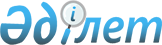 О признании утратившим силу решение маслихата Жамбылского района Северо-Казахстанской области от 16 апреля 2012 года № 3/3 "О единых ставках фиксированного налога по Жамбылскому району"Решение маслихата Жамбылского района Северо-Казахстанской области от 20 марта 2018 года № 20/5. Зарегистрировано Департаментом юстиции Северо-Казахстанской области 5 апреля 2018 года № 4636
      В соответствии со статьей 27 Закона Республики Казахстан от 6 апреля 2016 года "О правовых актах", маслихат Жамбылского района Северо-Казахстанской области РЕШИЛ: 
      1. Признать утратившим силу решение маслихата Жамбылского района Северо-Казахстанской области от 16 апреля 2012 года № 3/3 "О единых ставках фиксированного налога по Жамбылскому району" (зарегистрировано в реестре государственной регистрации нормативных правовых актов под № 13-7-173 от 28 апреля 2012 года, опубликовано 18 мая 2012 года в газете "Ауыл арайы", опубликовано 18 мая 2012 года в газете "Сельская новь". 
      2. Настоящее решение вводится в действие со дня его первого официального опубликования.
      СОГЛАСОВАНО:
      Руководитель управления
      государственных доходов
      по Жамбылскому району
      М.Садыков
					© 2012. РГП на ПХВ «Институт законодательства и правовой информации Республики Казахстан» Министерства юстиции Республики Казахстан
				
      Председатель

      ХX очередной сессии

      маслихата Жамбылского района

О.Овчинникова

      Секретарь

      маслихата Жамбылского района

Б. Мусабаев
